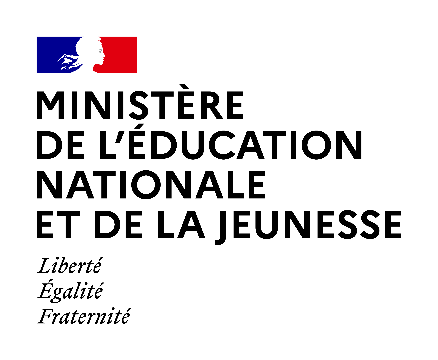 PASS NAUTIQUECe test de natation est défini par les Articles A322-3-1 à A322-3-2 du code du sport. 
Je soussigné(e) ……………………………………………………………… , Qualité :Professeur des écolesProfesseur d’EPSMaitre-Nageur SauveteurTitulaire d’un BNSSA / BEESAN / BPJEPS AANTitulaire d’un ❍ BEES / BPJEPS Canoë-Kayak ❍ BEES / BPJEPS Voile ❍ BEES / BPJEPS SurfAutre ………………………………………………………………………….Certifie que : Nom : ……………………………………………………  Prénom : ……………………………………………………  Date de naissance : …… / …… / ……Ecole / collège : ………………………………………………………………Académie : Poitiersa réalisé avec succès les 5 épreuves suivantes :1) effectuer un saut dans l’eau ;2) réaliser une flottaison sur le dos pendant cinq secondes ;3) réaliser une sustentation verticale pendant cinq secondes ;4) nager sur le ventre pendant vingt mètres ;5) franchir une ligne d’eau ou passer sous une embarcation ou un objet flottant.Ces épreuves ont été effectuées :❍ avec brassière de sécurité❍ sans brassière de sécurité❍ en piscine❍ sur le lieu d’activitéFait à ………………………………………………………………, le ………………………………………………………………Cachet de l’établissement et signature du directeur d’école ou du chef d’établissementSignature du professeur ou du professionnel